О внесении изменения в решение Совета сельского поселения Арслановский сельсовет муниципального района Чишминский район Республики Башкортостан от 07 августа 2017 года № 33 "Об определении цены и оплаты земельных участков, находящихся в собственности сельского поселения Арслановский сельсовет муниципального района Чишминский район Республики Башкортостан при продаже их собственникам зданий, строений и сооружений, расположенных на таких земельных участках"В соответствии с Земельным кодексом Российской Федерации, Постановлением Правительства Республики Башкортостан от 14 июня 2022 года N 299 "О внесении изменений в постановление Правительства Республики Башкортостан от 29 декабря 2014 года N 629 "Об определении цены и оплаты земельных участков, находящихся в государственной собственности Республики Башкортостан, и земельных участков, государственная собственность на которые не разграничена, при продаже их собственникам зданий, строений и сооружений, расположенных на таких земельных участках"Совет сельского поселения Арслановскийсельсовет муниципальногорайона Чишминский район Республики Башкортостан решил:       1.  Внести в  решение Совета сельского поселения Арслановский сельсовет муниципального района Чишминский район Республики Башкортостан от 07 августа 2017 года № 33 "Об определении цены и оплаты земельных участков, находящихся в собственности сельского поселения Арслановский сельсовет муниципального района Чишминский район Республики Башкортостан при продаже их собственникам зданий, строений и сооружений, расположенных на таких земельных участках" следующие изменения и дополнения:пункт 2 дополнить подпунктом «в» следующего содержания:«в) при продаже их гражданам, являющимся собственниками объектов блокированной жилой застройки, расположенных на земельных участках из земель населенных пунктов, предоставленных для блокированной жилой застройки, за исключением случаев, предусмотренных федеральным законодательством и настоящим постановлением.»;2) в пункте 3:а) первый абзац после слов «объектов индивидуального жилищного строительства» дополнить словами «в том числе гражданам, при переходе права собственности на объект индивидуального жилищного строительства, находящийся на таких земельных участках»;б) третий абзац после слов «договора аренды земельного участка» дополнить словами», за исключением случая расторжения такого договора»,;3) пункт 3 дополнить пунктом 3.1 следующего содержания: «превышающая размер цены земельного участка, установленной пунктом 3 настоящего постановления, при его продаже возврату не подлежит»;4) в пункте 4 после абзаца четвертого дополнить абзац следующего содержания:«с 1 января до 1 июля 2022 года - по цене в размере 50 процентов кадастровой стоимости земельного участка, действующей на момент обращения заявителя; с 1 июля до 31 декабря 2022 года - по цене в размере 25 процентов кадастровой стоимости земельного участка, действующей на момент обращения заявителя;с 1 января  до 31 декабря 2023 года - по цене в размере 50 процентов кадастровой стоимости земельного участка, действующей на момент обращения заявителя».с 1 января 2024 года до 1 июля 2024 года - по цене в размере 75 процентов кадастровой стоимости земельного участка, действующей на момент обращения заявителя».2.Решения Совета сельского поселения Арслановский сельсовет  муниципального района Чишминский район Республики Башкортостан от 04 апреля 2018 года № 9, от 22 мая 2020 года № 26 «О внесении изменения в решение Совета сельского поселения Арслановский сельсовет муниципального района Чишминский район Республики Башкортостан от 07 августа 2017 года № 33 "Об определении цены и оплаты земельных участков, находящихся в собственности сельского поселения Арслановский сельсовет муниципального района Чишминский район Республики Башкортостан при продаже их собственникам зданий, строений и сооружений, расположенных на таких земельных участках» считать утратившим силу.3. Обнародовать настоящее решение в порядке, установленном Уставом сельского поселения Арслановский сельсовет муниципального района Чишминский район Республики Башкортостан, разместить на официальном сайте Администрации сельского поселения Арслановский сельсовет муниципального района Чишминский район Республики Башкортостан в разделе «Совет».4. Контроль за исполнением настоящего решения возложить на постоянную комиссию Совета сельского поселения Арслановский сельсовет муниципального района Чишминский район Республики Башкортостан по бюджету, налогам, вопросам собственности, торговле и иным видам услуг населению (Ахметзянов И.Т.)БаШКортостан РеспубликАҺыШишмӘ районыМУНИЦИПАЛЬ РАЙОНЫныҢАРСЛАН АУЫЛ СОВЕТЫауыл биЛӘмӘҺе хакимиӘте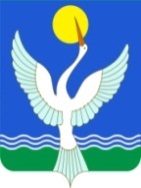 СОВЕТСЕЛЬСКОГО ПОСЕЛЕНИЯАРСЛАНОВСКИЙ  сельсоветМУНИЦИПАЛЬНОГО РАЙОНАЧишминскИЙ район РеспубликИ БашкортостанKАРАР                                          «11 » август 2022 й.                                                       № 25РЕШЕНИЕ      « 11 » августа 2022 г.Глава АдминистрацииСП Арслановский сельсовет                                        И.Р.Курамшин                                                